Manuel Alejandro Bolaños RodríguezDe:	Libia Perez <libia.perez@font-servicios.com>Enviado el:	viernes, 25 de enero de 2019 10:04Para:	Manuel Alejandro Bolaños RodríguezCC:	Federico Arguedas White; Bayardo Sandoval; Noilly BrenesAsunto:	Oferta Font // RE: Invitación al procedimiento de contratación 2019CD-000011- PROVCMDatos adjuntos:	OFERTA 255356 CORTE SUPREMA CASO 7663.pdfBuen día don Manuel, Adjunto oferta solicitada.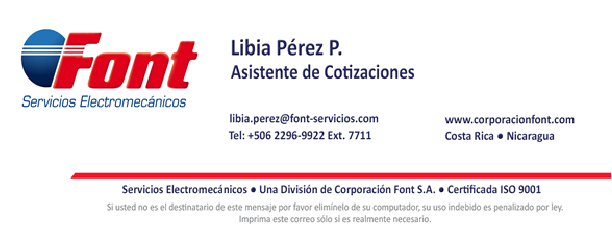 De: Manuel Alejandro Bolaños Rodríguez [mailto:mbolanosrod@Poder-Judicial.go.cr]Enviado el: jueves, 24 de enero de 2019 14:13Para: servicioalcliente@matra.co.cr; gerencia@la-rueca.com; ciariojava@yahoo.com; Kamil Gerger; Libia Perez; notificaciones@grupoelectrotecnica.com; Ingrid FloresAsunto: Invitación al procedimiento de contratación 2019CD-000011-PROVCMBuenas tardes.Se les invita a participar en el procedimiento de contratación número 2019CD-000011-PROVCM. Saludos cordiales,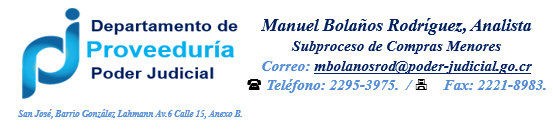 115 de Enero del 2019Señor(a) (es)CORTE SUPREMA DE JUSTICIA PODER JUDICIAL (4252)PresenteId Mercadeo:Atención: Allan Delgado CairolAllan Delgado Cairol	Asunto/Referencia:2295-3564 // 2295-4433	MECANICATel: 22671000 / Fax: 277-4007Estimado (a) (s) Allan Delgado CairolTenemos el agrado de presentar para su evaluación nuestra cotización por el siguiente concepto:INCLUYE  CUATRO BATERIAS PARA PLANTA ELECTRICA SDMO X700UC2_208 SERIE: X700UC2_20815011147 Y MANO DE OBRA POR INSTALACIÓN.Notas-La oferta incluye el cambio solamente de los repuestos antes cotizados y mano de obra especificada en la oferta.-En caso de que en el momento de la visita se encuentre algún daño en el equipo el servicio de reparación se cotizará en una oferta posterior.-La oferta está cotizada para realizarse en tiempo ordinario de lunes a viernes, previa coordinación con el taller de servicio.Los montos indicados deberán ser cancelados en la moneda en que han sido cotizados.  Es decir, las facturas en dólares deberán cancelarse en dólares y las de colones en colones.Según  nuestro  Código  de  Ética,  Font  Servicios  Electromecánicos  se  compromete  a  guardar  la  confidencialidad  de  toda información sensible suministrada por parte del cliente.ObservacionesCASO 7663Detalle del equipo: SDMO X700UC2_208 SERIE: X700UC2_20815011147Detalle del servicio: EL CLIENTE REPORTA QUE LA PLANTA LE ESTA INDICANDO FALLA GENERAL EN EL MOTOR. ANOMALIA 1/3 FALLO BUS CAN 1Validez de la Cotización15 DíasCondiciones de PagoCrédito a 30 días naturales, sujeto a la autorización del Departamento de Crédito al momento de la recepción de la orden decompra.Condiciones de Entrega2-3 días hábiles después de recibida la orden de compra.Lugar de EntregaInstalaciones del cliente.Dirección exacta: A UN COSTADO DE LA PLAZA DE LA DEMOCRACIA, EDIFICIO DE FUERZA PUBLICA SAN JOSE CENTROContacto: ALLAN DELGADOEmail: adelgdoc@poder-judicial.go.cr Telefonos: 2295-4433// 22984433Agredecemos la confianza en nuestra empresa  y el interés brindado a esta oferta.Atentamente,PEREZ PANIAGUA LIBIA MARIAAsistente AdministrativaFont Servicios Electromecánicos Tel: 2296-9922 Ext.7711Bayardo Sandoval Sandoval Jefe Tecnico Division MecanicaFont Servicios Electromecánicos Tel: 2296-9922 Ext.7704CódigoDescripciónCant.Precio/Unit.Total52033SUMINISTRO DE BATERIAS1.00773,000.00773,000.00*(*) Artículo exonerado del impuesto de ventasSUBTOTAL...............................773,000.00(+) Impuestos de Ventas.......PRECIO TOTAL (COLONES)773,000.00